Publicado en Barcelona el 01/08/2018 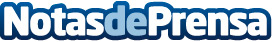 El juzgado de Barcelona exonera de todas sus deudas a un trabajador con incapacidad Repara tu deuda ha conseguido por el momento el 100% de éxito en todos los casos finalizados con la Ley de la Segunda OportunidadDatos de contacto:David Guerrero655956735Nota de prensa publicada en: https://www.notasdeprensa.es/el-juzgado-de-barcelona-exonera-de-todas-sus Categorias: Nacional Derecho Finanzas Sociedad Cataluña http://www.notasdeprensa.es